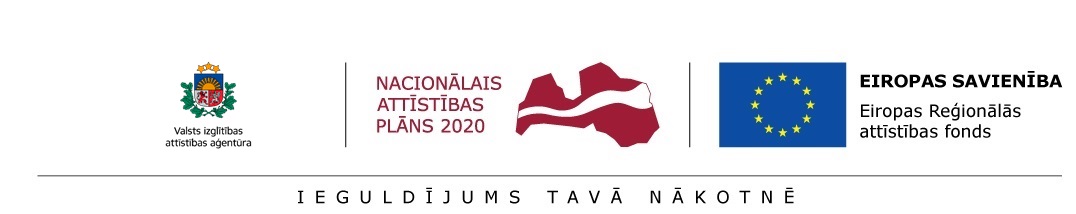 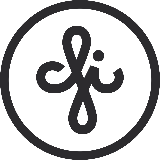 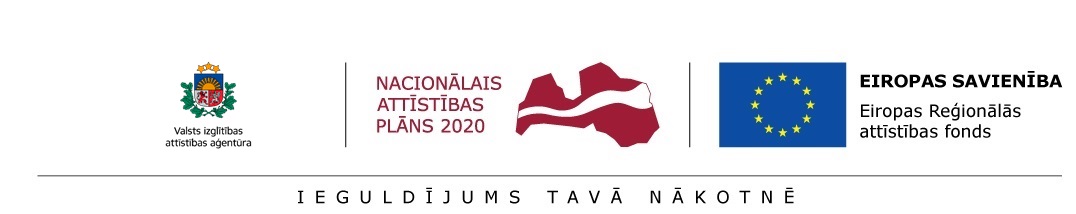 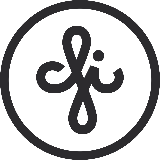 Pielikums 2VĒRTĒŠANAS KRITĒRIJIpēcdoktorantu pieteikumu priekšatlaseiLatvijas Universitātes Cietvielu fizikas institūtāDarbības programmas “Izaugsme un nodarbinātība” 1.1.1. specifiskā atbalsta mērķa “Palielināt Latvijas zinātnisko institūciju pētniecisko un inovatīvo kapacitāti un spēju piesaistīt ārējo finansējumu, ieguldot cilvēkresursos un infrastruktūrā” 1.1.1.2. pasākuma “Pēcdoktorantūras pētniecības atbalsts” pētniecības pieteikumu atlases kārtas pētniecības pieteikumu iesniegšanai VIAAVārdsUzvārdsUzvārdsUzvārdsVērtēšanas kritērijiMaksimālais punktu skaits 100Minimālais punktu skaits 60Iegūtaispunktu skaitsPētniecības tēmas pieteikuma izstrādes kvalitāte un zinātniskā izcilība2010Tēmas aktualitāte5Tēmas teorētiskais un praktiskais pamatojums5Plānotā pētījuma ticamība 5Inovācijas potenciāls5Pētījuma tēmas pieteikuma ietekme2010Paredzamais sociāli ekonomiskais devums5Jaunradītas zināšanas nozares, tautsaimniecības vai sabiedrības attīstībai5Sadarbības partnera izvēle un tā ietekme uz nākotnes sadarbības iespējām 5Jauniegūto zināšanu paredzētā izplatīšana5Pētījuma plānotā īstenošana2010Pētījumu plāna kvalitāte5Darba posmu (work packages) uzdevumu (tasks), nodevumu (deliverables) un atskaites punktu (milestones) atbilstība un ticamība5Doktoranta vai maģistranta piesaiste pētījuma izstrādē5Izvēlētā zinātniskā vai tautsaimnieciskā konsultanta kvalifikācija un atbilstība projekta tematikai5Pēcdoktoranta zinātniskā kapacitāte2010Pēcdoktoranta pašreizējā zinātniskā kapacitātes atbilstība izvirzītajam pētījuma mērķim10Iepriekšējā pieredze: zinātniskās publikācijas (pēdējo 5 gadu laikā):105 un vairāk zinātniskās publikācijas žurnālos ar SNIP>1103 līdz 5 zinātniskās publikācijas žurnālos ar SNIP>15mazāk nekā3 zinātniskās publikācijas žurnālos ar SNIP>135 un vairāk zinātniskās publikācijas žurnālos ar SNIP<13mazāk nekā 5 zinātniskās publikācijas žurnālos ar SNIP<12(Ja ir vairāku veidu publikācijas, punkti tiek piešķirti par augstāk vērtēto kritēriju)(Ja ir vairāku veidu publikācijas, punkti tiek piešķirti par augstāk vērtēto kritēriju)(Ja ir vairāku veidu publikācijas, punkti tiek piešķirti par augstāk vērtēto kritēriju)(Ja ir vairāku veidu publikācijas, punkti tiek piešķirti par augstāk vērtēto kritēriju)Pētījuma tēmas ieguldījums Latvijas viedās specializācijas stratēģijas mērķu sasniegšanā, izaugsmes prioritāšu īstenošanā vai specializācijas jomu attīstībā105Sniedz ieguldījumu Latvijas viedās specializācijas stratēģijas mērķu sasniegšanā, izaugsmes prioritāšu īstenošanā vai specializācijas jomu attīstībā10Sniedz daļēju vai netiešu ieguldījumu Latvijas viedās specializācijas stratēģijas mērķu sasniegšanā, izaugsmes prioritāšu īstenošanā vai specializācijas jomu attīstībā.5Nesniedz ieguldījumu Latvijas viedās specializācijas stratēģijas mērķu sasniegšanā un izaugsmes prioritāšu īstenošanā vai specializācijas jomu attīstībā.0Pētījuma tēmas atbilstība LU CFI pētniecības programmai un pētniecības jomām105Atbilst pilnībā10Atbilst daļēji5Neatbilst0KOPĒJAIS IEGŪTAIS PUNKTU SKAITSKOPĒJAIS IEGŪTAIS PUNKTU SKAITSKOPĒJAIS IEGŪTAIS PUNKTU SKAITSApstiprināts:Vērtēšanas komisijas sēdē _____ . _____. 20_____. Protokols Nr.______________________________________ /__________________/ ____ . _____. 20____.                priekšsēdētāja paraksts                         paraksta atšifrējums __________________________ /__________________/ ____ . _____. 20____.                sekretāra paraksts                                paraksta atšifrējums 